 Graphical abstract: Sampling scheme for the MDR screening.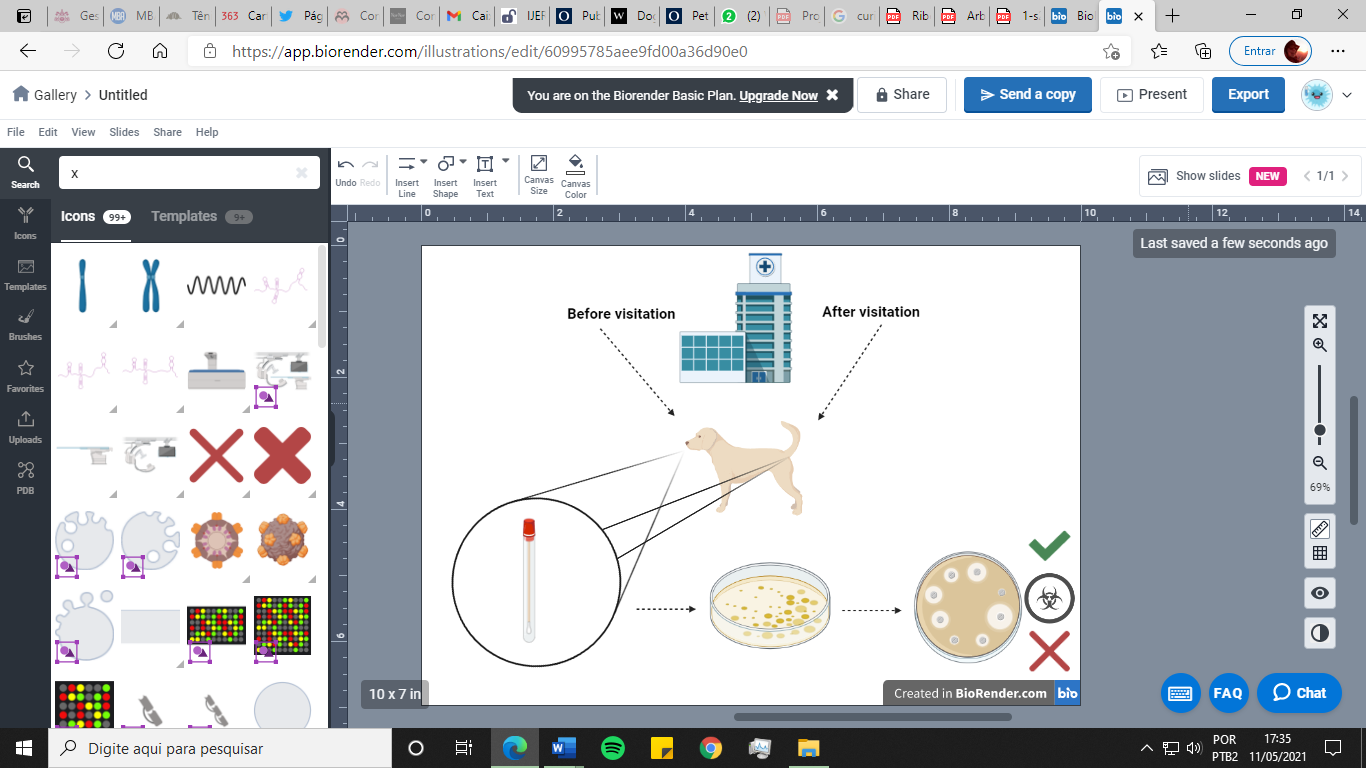 